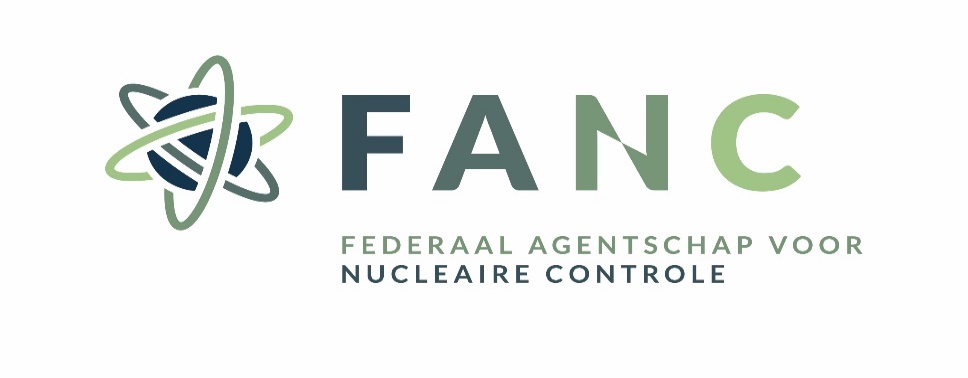 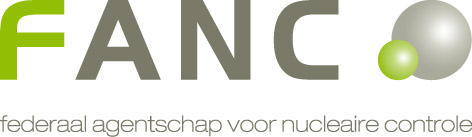 Departement Gezondheid en leefmilieuDienst Bescherming van de gezondheid
REgistratieFORMULIER ALS GEBRUIKer 
VAN RÖNTGENSTRALEN 
VOOR DENTOMAXILLOFaciale Beeldvorming
(artikels 72-75 van het Besluit Medische Blootstellingen)
PERSOONLIJKE GEGEVENS VAN DE AANVRAGERNaam en voornaam:Geslacht:Geboorteplaats en -datum:Nationaliteit:RIZIV nummer:Rijksregisternummer:Privé adres:Tel:E-mail:Het FANC streeft naar een vlotte en efficiënte behandeling van uw dossier, daarom verkiezen wij de communicatie omtrent uw registratie via e-mail te laten verlopen. Indien u een e-mailadres heeft ingevuld, zal dit adres gebruikt worden. Universitaire opleiding2.1. DIPLOMA TANDHEELKUNDE
Universiteit:
Jaar:
Datum visum van diploma:
2.2. BASISopleiding in de stralingsbescherming 
       *bewijzen in bijlage toevoegen2.2.1 Voor het gebruik van eenvoudige dentomaxillofaciale beeldvorming Mijn volledige opleiding stralingsbescherming (15u) was opgenomen in bovenstaande basisopleiding tandheelkunde
Ik volgde een bijkomende opleiding stralingsbescherming van 15u:
Universiteit:
Jaar:2.2.2 Voor het gebruik van dentomaxillofaciale beeldvorming met een cone beam          CT (optioneel) 
Universiteit:

Jaar:

Type radiologische uitrusting/toepassingsvorm die u wenst te gebruiken
Eenvoudige dentomaxillofaciale beeldvorming (intraoraal, panoramisch, cephalometrisch)Dentomaxillofaciale beeldvorming met een cone beam CT Andere:………………………………………………………………………………………………………………………
UW REGISTRATIE Hierbij wens ik mij te registeren als het gebruiker van röntgenstalen voor

O eenvoudige dentomaxillofaciale beeldvorming (intraoraal, panoramisch, cephalometrisch)

O eenvoudige dentomaxillofaciale beeldvorming (intraoraal, panoramisch, cephalometrisch) en dentomaxillofaciale cone beam beeldvormingIk zal mijn activiteiten als gebruiker van röntgentoepassingen voor dentomaxillofaciale beeldvorming starten op: …… / …… / ………Datum:

Handtekening: